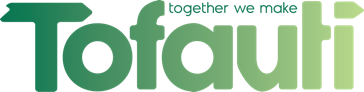 Project partner guidance notes for applicants are available online at tofauti.orgPlease ensure the application is signed and dated and includes all necessary supporting documents.Applications should be submitted online to tofauti@tofautifoundation.comSection 1 | About you and your organisationName of your organisation. Please confirm the year the organisation was established. Postal address:Phone: 					Website:Please indicate any connection you, your organisation, or any individual within your organisation has with Tofauti.Registered charity number: If you are not registered, please clarify your charitable status.What is the legal status of your organisation and (if applicable) please provide the company registration number:Section 2 | About your projectSection 3 | Supporting documentsIn order to be considered, all applications should be accompanied by the following supporting documents:A copy of a recent bank statement or letter from your organisation’s bank;Your organisation’s most recent certified annual accounts and report;An income and expenditure schedule for the current year;The project plan (including operational and organisational structure) and supporting financial budget;A detailed breakdown of how any funding from Tofauti will be spent; Any other information you would like to include in support of your application.  If you have any queries regarding your application, or any further questions about how to apply, please contact tofauti@tofautifoundation.com.  Section 4 | DeclarationData protectionTofauti complies with GDPR regulations that came into force in the UK in 2018.  We are committed to protecting your privacy and will ensure all data we receive is handled correctly.  We will use the data you have provided to:Assess applicationsMonitor funding and projectsEvaluate the effectiveness of our project funding processReport to government organisations as requiredMeet our reporting obligations as required by lawName of contact and their title:Phone:                                                     Email:                                            Names and titles of all Directors and/or Trustees:What is your organisation’s annual gross income?Please tell us about your organisation’s mission or overarching objectives and how they meet Tofauti’s project criteria.  How did you hear about Tofauti? Please give a brief outline of the project for which you are seeking funding and how it fits into one of Tofauti’s impact areas. Please also provide an overview of Tofauti’s involvement in the project, an outline of the project plan and supporting financial budget. See the Project Partner guidance notes for help.Please detail below any funding which you have already secured for this project, or you are looking to secure from other sources, if your application to Tofauti is successful.How much are you applying to Tofauti for?Would you be happy for Tofauti to publicise its involvement with this project?    What are the main risks which you are aware of with the project and how will they be mitigated?Please tell us how the project will be managed.  See the Project partner guidance notes for help.Who will benefit from your project? How will you measure the success of your project? Tofauti is interested in details such as the metrics you will apply, the evaluation and reporting frameworks, and the time periods etc. These metrics will be used by Tofauti on an ongoing basis to measure the success of the project which it funds.I declare that all the information included in this application, and all information provided in support of this application is true and complete to the best of my knowledge and belief. I also believe that this application meets Tofauti’s project funding criteria. I also agree to be bound by Tofauti’s project funding terms and conditions. Knowingly providing false information will invalidate this application and nullify any offer of funding that may have been made on the basis of this document.Date: Signature:                     Name and position held:  